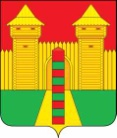 АДМИНИСТРАЦИЯ МУНИЦИПАЛЬНОГО ОБРАЗОВАНИЯ«ШУМЯЧСКИЙ РАЙОН» СМОЛЕНСКОЙ ОБЛАСТИФИНАНСОВОЕ УПРАВЛЕНИЕ                                                  ПРИКАЗ   от 31 июля 2023г. № 20             Внести в Порядок применения бюджетной классификации Российской Федерации в части, относящейся местному бюджету муниципального образования «Шумячский район» Смоленской области на 2023 год и на плановый период 2024 и 2025 годов (далее – Порядок), утвержденный приказом Финансового управления Администрации муниципального образования «Шумячский район» Смоленской области от 07.12.2022года №33 «Об утверждении Порядка применения бюджетной классификации Российской Федерации в части, относящейся к местному бюджету муниципального образования «Шумячский район» Смоленской области на 2023 год и на плановый период 2024 и 2025 годов» (в редакции приказов Финансового управления Администрации муниципального образования «Шумячский район» Смоленской области от 12.01.2023 года №2, от 12.04.2023 года №13), следующие изменения:1. В пункте 3 Порядка после строки:«Д0020 Дотация на выравнивание бюджетной обеспеченности поселений из бюджета муниципального района, сформированная за счет средств бюджета муниципального района;» добавить строку следующего содержания: «М5130 Расходы на развитие сети учреждений культурно-досугового типа (средства бюджетного кредита);»2. в приложении к Порядку «ПЕРЕЧЕНЬ КОДОВ ЦЕЛЕВЫХ СТАТЕЙ расходов местного бюджета муниципального образования «Шумячский район» Смоленской области»:  1) после строки:добавить строку следующего содержания:Начальник Финансового управления                                                     Ю.В. Вознова О внесении изменений в Порядок применения бюджетной классификации Российской Федерации в части, относящейся к местному бюджету муниципального образования «Шумячский район» Смоленской области на 2023 год и на плановый период 2024 и 2025 годовО внесении изменений в Порядок применения бюджетной классификации Российской Федерации в части, относящейся к местному бюджету муниципального образования «Шумячский район» Смоленской области на 2023 год и на плановый период 2024 и 2025 годов021А155130Расходы на развитие сети учреждений культурно-досугового типа;021А1М5130Расходы на развитие сети учреждений культурно-досугового типа (средства бюджетного кредита);